CURRICULUM VITAE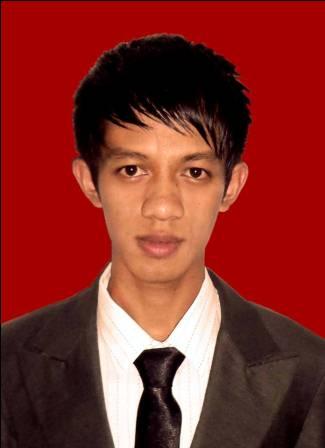 Nama LengkapNo. IdentitasJenis KelaminTempat/tanggal lahirAgamaStatus PernikahanAlamat RumahAlamat DomisiliPendidikan TerakhirProgram StudiIPKNomor PonselNomor DaruratAlamat E-mailRiwayat PendidikanKeahlian KhususMinat/hobbiPengalaman OrganisasiPengalaman Kerja:::::::::::::::::::Nana Koswana3207282603890001Laki-lakiCiamis, 26 Maret 1989IslamBelum MenikahDusun Pasirtenjo, Rt/Rw 01/02, No. 65, Desa Bojong, Kec. Langkaplancar, Kab. Ciamis (46391), Jawa BaratJln. Padasuka, Rt/Rw 02/05, Pancasila, Kota TasikmalayaS 1Agribisnis3.20087826939657088806350597nana.koswana13@gmail.com1995 s/d 2001 SD N 1 Bojong2001s/d 2004 SMP N 5 Banjarsari2004 s/d 2007 SMA N 1 Banjarsari2008 s/d 2012 Program Studi Agribisnis, Fakultas Pertanian, Universitas Siliwangi TasikmalayaMicrosoft Office (Word, Power Point, Excel), Addobe Photoshop, Bahasa Inggris, FotografiAgribisnis, Advertising, Marketing Planer, Desain, Musik, FotografiKetua Program Kreatifitas Mahasiswa Bidang Kewirausahaan (PKM-K) DIKTI Tahun 2010-2011Ketua Badan Legislatif Mahasiswa (BLM) Fakultas Pertanian Universitas Siliwangi Periode 2011-2012Techical Support di PT. Surya Petra Abadi Tasikmalaya, Januari – Juli 2013 (6 Bulan) Outlet Manager di Restoran Frenchise Pecel Lele LELA cabang Tasikmalaya, Oktober 2013 – Sekarang 